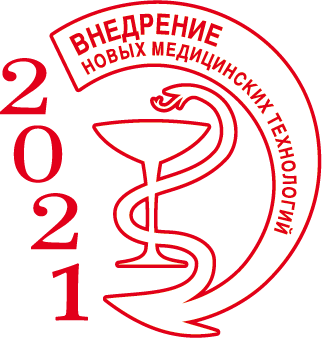 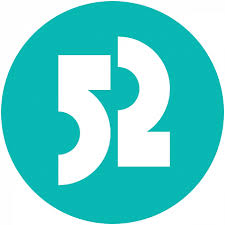 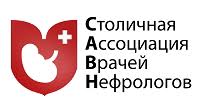 I Московский объединенный съезд нефрологовУважаемые коллеги!Столичная ассоциация врачей-нефрологов приглашает вас принять участие в работе  I Московского объединенного съезда нефрологов, который состоится 3-4 июня 2021г. в здании Правительства Москвы (г. Москва, ул.Новый арбат, д.36).Мероприятие организуется в рамках направления «Внедрение новых медицинских технологий, методик лечения и профилактики заболеваний в практическое здравоохранение города Москвы и Московского региона».Научный организатор:Столичная ассоциация врачей-нефрологовПри подержке:Московский городской научно-практический центр нефрологии и трансплантированной почкиГБУЗ «ГКБ №52 Департамента здравоохранения Москвы» Руководитель проекта: О.Н. Котенко, главный внештатный специалист нефролог Департамента здравоохранения г. Москвы, руководитель Московского городского научно-практического центра нефрологии и патологии трансплантированной почки, к.м.н.Докладчики и аудитория:В работе съезда примут участие ведущие специалисты в области клинической и фундамендальной нефрологии и врачи смежных дисциплин (терапии, кардиологии, эндокринологии, урологии, гематологии и др.).Основные направления:нефрология в реальной клинической практике;вопросы организации нефрологической помощивопросы фундаментальной нефрологии: от науки к практике;проблемы выявления и замедления прогрессирования хронической болезни почек;инновационные технологии в лечении осложнений хронической болезни почек;актуальные вопросы неотложной нефрологии.Цель съезда:совершенствование качества оказания специализированной медицинской помощи пациентам с заболеваниями почек в медицинских организациях различных форм собственности;обсуждение актуальных вопросов практической нефрологии с врачами всех специальностей;рассмотрение острых вопросов на стыке специальностей: терапии, кардиологии, эндокринологии, гематологии и др.;повышение профессионального уровня и квалификации врачей нефрологов;внедрение новых современных медицинских технологий и инновационных лекарственных средств в практическое здравоохранение.Модераторы заседаний и доладчики - главные внештатные специалисты Минздрава России и Департамента здравоохранения Москвы, руководители крупных медицинских центров, представители медицинской науки.Мероприятие внесено в план конгрессно-выставочных и научно-практических мероприятий Департамента здравоохранения города Москвы. Организована онлайн-трансляция мероприятия с возможностью обратной связи. Время проведения: 3 - 4 июня 2021 г., с 9:00 до 18:00Адрес проведения: Здание Правительства Москвы (г. Москва, ул. Новый Арбат, 36).Выставочная экспозиция: В рамках съезда пройдет тематическая выставочная экспозиция производителей и дистрибьюторов лекарственных средств, медицинской техники, продукции профилактического и лечебного назначения, специализированной литературы.Организационно-технический исполнитель:Информационно-выставочное агентство ООО «ИнфоМедФарм Диалог»Компания Информационно-выставочное агентство «ИнфоМедФарм Диалог» активно работает на рынке организации конгрессно-выставочных мероприятий с 2002 года. Компания –  эксклюзивный организатор проекта «Внедрение новых медицинских технологий в практическое здравоохранение Москвы и Московского региона».Адрес юрид.: 119034, Москва, ул. Пречистенка, д. 28, помещение IV Адрес почт.: 127055, Москва, ул. Сущевская д. 25 стр. 1Тел./Факс (495) 787-88-27Рас. счет: № 40702810877000000616Ф-л ПАО «Банк «Санкт-Петербург» в г. Москве г. МоскваБИК 044525142Кор. Счет 30101810045250000142ИНН: 7704268945   КПП:  770401001Код по ОКВЭД: 82.30   Код по ОКПО:  70190462Участие в мероприятии бесплатное, вход по пригласительным билетам.Материалы конференции, пакет участника предоставляется при регистрации.По окончании конференции выдается свидетельство участника.Организована онлайн- трансляция конференции.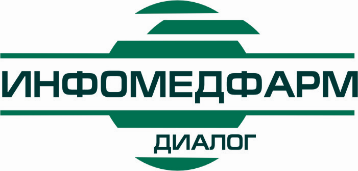 Координатор проекта: Желтякова Ольга Александровна             E-mail: zh.olga@imfd.ruМенеджер проекта: Паленая Алина Анатольевна   	                  E-mail: maria@imfd.ruМенеджер проекта: Халикова Ксения Александровна                   E-mail: k.halikova@imfd.ruОрганизационно-технические вопросы, дополнительная информация, пригласительные билеты и др.127055, Москва, ул. Сущевская, д. 25, корп. 1Т/ф (495) 797-62-92, (499) 750-07-27 (многоканальные)http://www.imfd.ru